Publicado en España el 07/03/2016 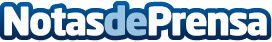 Claudia di Paolo presenta Diagnosis¿Qué tipo de piel tengo? ¿Grasa? ¿Sensible? ¿Cómo son mis poros? La mejor manera de conocer nuestro tipo de piel y su estado es por medio del dermoanalizador, un aparato de alta tecnología, recién traído de Japón por la Beauty Hunter Claudia di Paolo. Con Diagnosis, el nuevo servicio ya disponible en su Beauty House, personalizan la elección de las cremas o tratamientos faciales de sus clientas en función de sus necesidades particularesDatos de contacto:Globe ComunicaciónNota de prensa publicada en: https://www.notasdeprensa.es/claudia-di-paolo-presenta-diagnosis Categorias: Medicina alternativa http://www.notasdeprensa.es